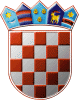 REPUBLIKA HRVATSKASISAČKO-MOSLAVAČKA ŽUPANIJAOPĆINA VELIKA LUDINAOPĆINSKO VIJEĆEKLASA:   250-01/23-01/05   		                                       URBROJ: 2176-19-02-24-__Velika Ludina, _______2024.                 Na temelju članka 59. stavak 2. Zakona o zaštiti od požara („Narodne novine“ broj: 92/10 i 114/22) i članka 34. i 35. Statuta Općine Velika Ludina ("Službene novine" Općine Velika Ludina broj: 3/22, 5/22 i 8/23 ), Općinsko vijeće Općine Velika Ludina na svojoj __. sjednici održanoj __.__.2024. godine, donijelo je                  I. IZMJENE I DOPUNE PROGRAMA ZA 2024. GODINUvatrogastvo i civilna zaštita I	Sredstva za ostvarivanje I. izmjena i dopuna Programa vatrogastvo i civilna zaštita Općine Velika Ludina za 2024. godinu osiguravaju se u I. izmjenama i dopunama Proračuna Općine Velika Ludina za 2024. godinu kako slijedi: II	I. izmjena i dopuna Programa vatrogastvo i civilna zaštita sastavni je dio I. izmjena i dopuna Proračuna Općine Velika Ludina za 2024. godinu.III	I. Izmjene i dopune Programa stupaju na snagu osmog dana od dana objave u „Službenim novinama Općine Velika Ludina“.OPĆINSKO VIJEĆE OPĆINE VELIKA LUDINA    Predsjednik:			                                                                    Vjekoslav Kamenščak    Red.br.N A Z I VPLAN 2024. EUROPovećanje/ smanjenjeI. izmjene i dopune programaProgram : 1006Program : 10061.Vatrogasna zajednica Općine V. LudinaA- 100601               38.000,007.250,0045.250,00Ttransferi VZO V. Ludina                                                   19.253,973.750,0023.003,97Naknadene zapovjedniku predsjedniku i podpredsjedniku središnjeg DVD-a  Vidrenjak	8.626,983.500,0012.126,98Naknada vatrogascima za izlazak na požar i druge intervencije                        10.119,050,0010.119,052.Civilna zaštitaA-100602664,000,00664.00Transferi 664,000,00664,003.Hrvatska gorska služba spašavanjaA-100603664,000,00664,00UKUPNO 39.328,007.250,0046.578,00